Заключение Контрольно-счетной палаты Алейского района Алтайского края по результатам проведения финансово-экономической экспертизы проекта постановления Администрации Алейского района Алтайского края «О внесении изменений в муниципальную программу «Развитие гражданской обороны, защита населения и территорий от чрезвычайных ситуаций, обеспечения пожарной безопасности и безопасности людей на водных объектах муниципального образования Алейский район Алтайского края на 2022-2025 годы», утвержденную постановлением Администрации Алейского района Алтайского края от 20.01.2022 №33.Заключение по результатам проведения финансово-экономической экспертизы финансово-экономической экспертизы проекта постановления Администрации Алейского района Алтайского края «О внесении изменений в муниципальную программу «Развитие гражданской обороны, защита населения и территорий от чрезвычайных ситуаций, обеспечения пожарной безопасности и безопасности людей на водных объектах муниципального образования Алейский район Алтайского края на 2022-2025 годы», утвержденную постановлением Администрации Алейского района Алтайского края от 20.01.2022 №33  подготовлено в соответствии  со ст. 157 Бюджетного Кодекса  РФ, ст.9 Федерального закона от 07.02.2011 №6-ФЗ «Об общих принципах организации и деятельности контрольно-счетных органов субъектов Российской Федерации и муниципальных образований», ст.20 Положения о бюджетном процессе и финансовом контроле в муниципальном образовании Алейский район Алтайского края, утвержденного решением Собрания депутатов Алейского района от 24.08.2016г. №33 (с учетом изменений),  статьей 7, 9 Положения о Контрольно-счетной палате Алейского района Алтайского края, утвержденного решением Собрания депутатов Алейского района от 11.03.2022 г. №2-РСД, а так же п. 2.9.16 плана работы Контрольно-счетной палаты Алейского района Алтайского края на 2023 год.	Контрольно-счетной палатой Алейского района Алтайского края рассмотрен проект Постановления. Изменения касаются увеличения объема финансирования, мероприятий муниципальной программы, сведений об индикаторах МП, перечня мероприятий. Общий объем финансирования 2023 года  за счет средств районного бюджета предлагается к утверждению в размере 515,9,0 тыс. руб., в том числе в 2022 году 47,3 тыс. руб., в 2023 году – 308,6 тыс. руб., в 2024 году – 80,0 тыс. руб., в 2025 году – 80,0 тыс. руб. и основывается на полномочиях руководителя финансового органа  без внесения изменений в решение о бюджете в случае перераспределения бюджетных ассигнований, предусмотренных для исполнения публичных нормативных обязательств, в пределах общего объема указанных ассигнований, утвержденных решением о бюджете на их исполнение в текущем финансовом году, а также с его превышением не более чем на 5 процентов за счет перераспределения средств, зарезервированных в составе утвержденных бюджетных ассигнований (ст. 217 Бюджетного Кодекса РФ, перераспределение средств между муниципальными программами). Решением о бюджете также предусмотрена данная возможность. Изменения также затрагивают Приложения №1, №2, №3 программы. Структура муниципальной программы соответствует Постановлению Администрации Алейского района от 07.07.2021 №297 «Об утверждении порядка разработки, реализации и оценки эффективности муниципальных программ Алейского района». В муниципальной программе отсутствуют признаки наличия внутренних противоречий и несогласованности. 	По аспекту «наличие/отсутствие (минимизация) рисков принятия решений по формированию и использованию средств районного бюджета, создающих условия для последующего неправомерного и (или) неэффективного  использования средств районного бюджета, невыполнения (неполного выполнения) задач и функций, возложенных на органы местного самоуправления Алейский район Алтайского края и их структурные подразделения (подведомственные учреждения)»: не выявлено таковых фактов. Контрольно-счетная палата Алейского района Алтайского края считает возможным подписание рассматриваемого проекта постановления с целью дальнейшего внесения изменений в районный бюджет, при условии перераспределения средств между имеющимися муниципальными программами района.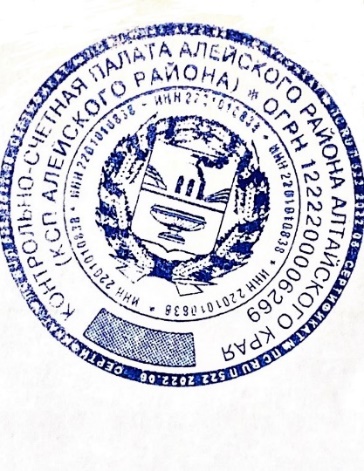 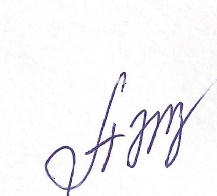 Председатель контрольно-счетной палаты   Алейского района Алтайского края                                           		    	Захарова А.С.15.09.2023г. № 69/01-05Главе районаС.Я.АгарковойСобрание депутатов Алейского района Алтайского краяПредседателю Собрания ДепутатовС.Д.Миллер